EVALUACIJA PROVOĐENJA NASTAVE NA DALJINU – ANALIZA UPITNIKA ZA UČENIKEUpitnik za učenike „Evaluacija provođenja nastave na daljinu“ proveden je u online formi „Google forms“. Upitnik je anoniman, a ispunilo ga je 377 učenika Obrtničke škole za osobne usluge u vremenu od 6. do 8. travnja 2020. Sudjelovali su učenici svih zanimanja: 211 učenika frizera, 52 učenika kozmetičara po JMO programu, 28 učenika kozmetičara po programu dualnog obrazovanja, 45 učenika pedikera i 41 učenik fotograf. Sudjelovalo je ukupno 139 učenika prvih razreda, 128 učenika drugih razreda te 110 učenika trećih razreda. Upitnik se odnosi na evaluaciju provedbe nastave na daljinu, a uključuje pitanja procjene učenika o njihovoj angažiranosti u nastavi na daljinu, samoprocjene zadovoljstva i snalaženja u nastavi na daljinu, usporedbu s redovnom nastavom, pitanja o vremenu koje im je potrebno za nastavu na daljinu, slobodnom vremenu, komunikaciji s nastavnicima, zahtjevnosti zadataka/aktivnosti, jasnoći uputa nastavnika, procjeni prednosti i nedostataka te prijedloge za poboljšanje realizacije nastave na daljinu. Cilj je provedba analize uspješnosti provedbe nastave na daljinu i izrada preporuka za poboljšanje daljnjeg izvođenja nastave na daljinu u svrhu podrške nastavnicima i kvalitetnijem provođenju nastave na daljinu.PRIKAZ REZULTATAUčenici su ocijenili dosadašnje provođenje nastave na daljinu ocjenom vrlo dobar, njih 149 (39,5%). Provođenje nastave na daljinu ocjenom odličan ocjenjuje četvrtina učenika (25,5%), a nešto više od četvrtine ispitanih učenika takvu nastavu ocjenjuje ocjenom dobar (27,1%). Ocjenom dovoljan nastavu na daljinu ocjenjuje 6,9% ispitanih učenika, dok je nedovoljnom ocjenom takvu nastavu ocijenilo 4 učenika (1,1%). Dvije trećine učenika, njih 65% ocjenjuje provođenje nastave na daljinu ocjenom vrlo dobar i odličan, dok je nešto više od četvrtine ispitanih učenika ocijenilo ocjenom dobar. 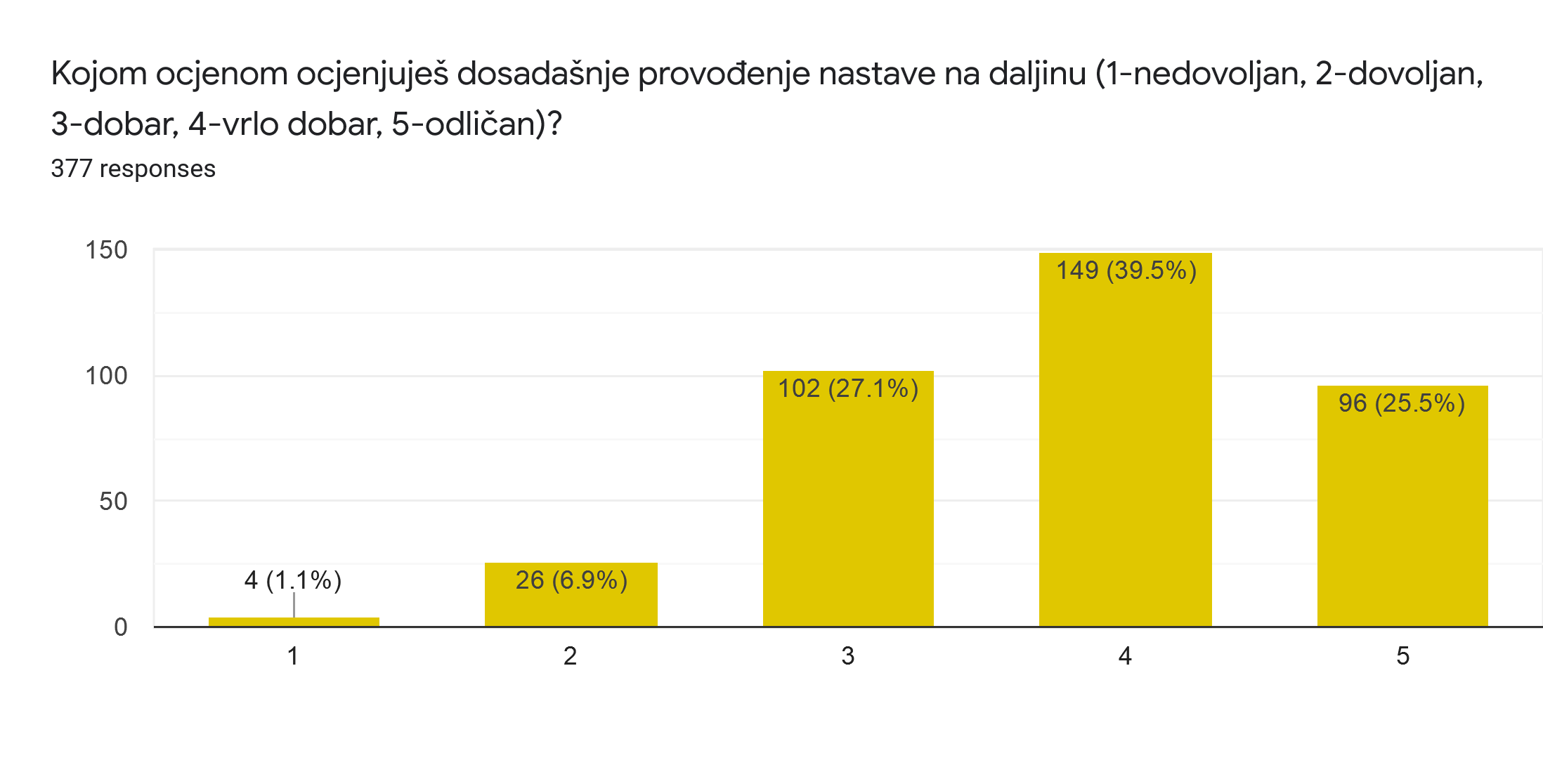 Na pitanje o samoprocjeni snalaženja u nastavi na daljinu, nešto više od trećine ispitanih učenika je odgovorilo da se odlično snalazi, njih 35,8%, dok se trećina ispitanih učenika (33,2%) vrlo dobro snalazi u nastavi na daljinu. Nešto manje od četvrtine ispitanih učenika (23,9%) se dobro snalazi, a 26 učenika (6,9%) odgovara da se teško snalazi u nastavi na daljinu.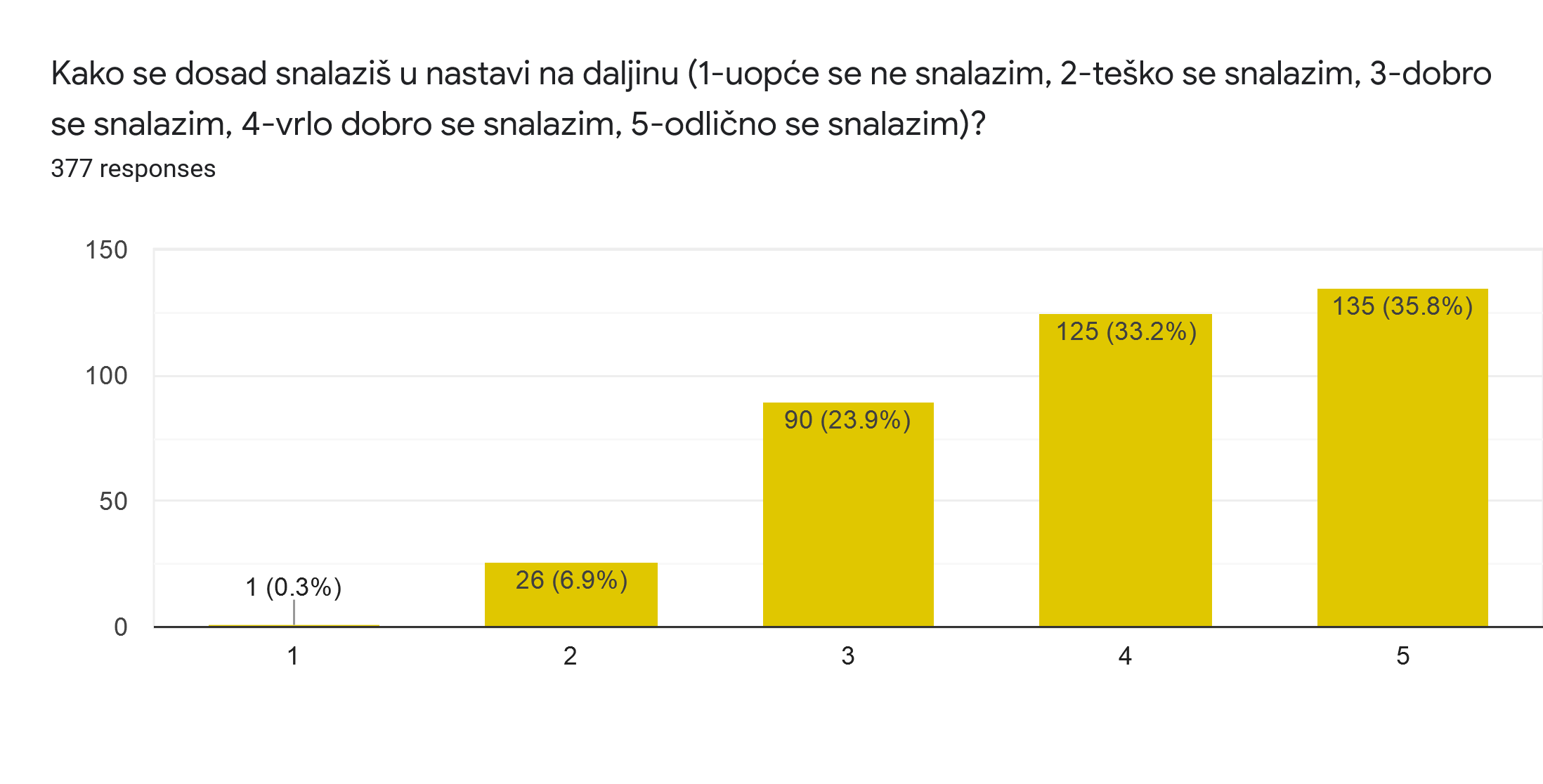 Više od dvije trećine učenika mobitelom najčešće pristupa nastavi na daljinu, njih 269 (71,4%). Četvrtina učenika (25,7%) nastavi na daljinu pristupa laptopom ili stolnim računalom, a tek 9 ispitanih učenika (2,4%) koristi tablet za pristup nastavi na daljinu.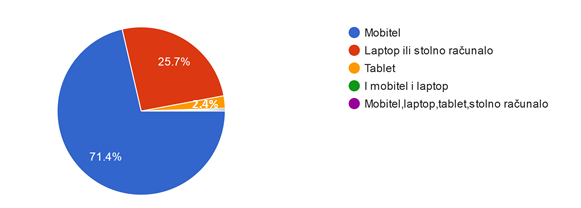 Skoro svi učenici mogu pristupiti nastavi na daljinu sa uređaja kojeg koriste, njih 91,2%. Tek 19 učenika (5%) odgovara da više ukućana dijeli uređaj s kojeg pristupa nastavi na daljinu te treba čekati svoj red. 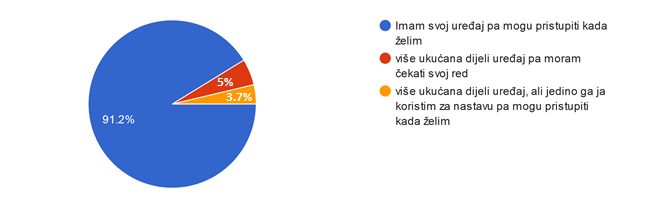 Na pitanje o pristupu materijalu koje nastavnici šalju u virtualne učionice, 79% učenika se izjašnjava da mogu pristupiti istima s uređaja kojeg koriste, dok petina ispitanih učenika (21%) odgovara da ne može pristupiti materijalima s uređaja koje koriste za pristup nastavi na daljinu.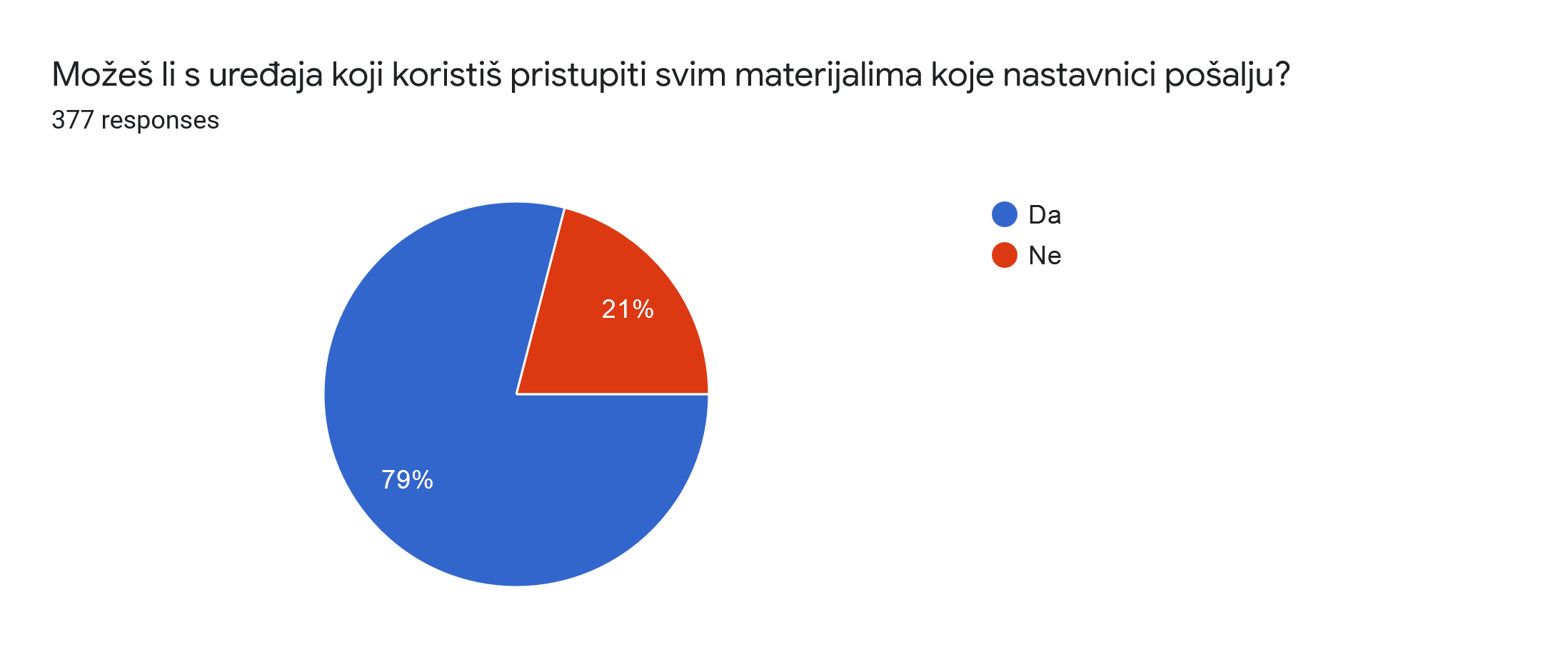 U usporedbi s redovnom nastavom, nešto više od trećine učenika provodi manje vremena na nastavi na daljinu (36,3%). Trećina ispitanih učenika provodi više vremena (33,7%), dok 113 učenika (30%) izjavljuje da im je potrebno jednako vremena za nastavu na daljinu kao i za redovnu nastavu.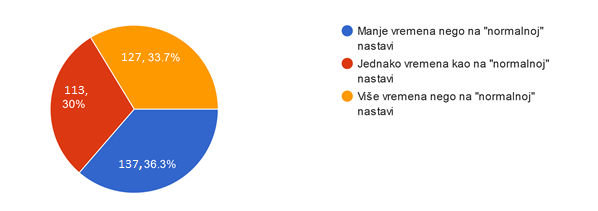 Za 40,6 % učenika potrebno je dva do četiri sata dnevno za nastavu na daljinu, odnosno za sve aktivnosti u virtualnim učionicama, učenje, te izvršavanje obaveza/zadaća. Četvrtini ispitanih učenika (25,7%) potrebno je četiri do 6 sati dnevno, dok je za 11,9% učenika potrebno šest do osam sati dnevno za sve navedene aktivnosti. Za 22 učenika (5,8%) potrebno je više od 8 sati. 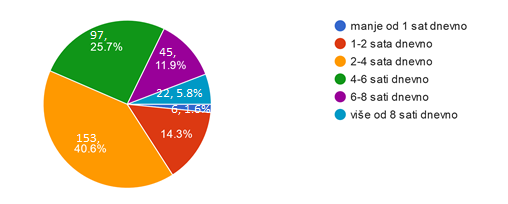 Na pitanje o mišljenju učenika o kvaliteti komunikacije s nastavnicima u odnosu na redovnu nastavu, više od polovice ispitanih učenika (58,4%) smatra da je komunikacija s nastavnicima jednako dobra kao u redovnoj nastavi. Nešto više od četvrtine učenika (28,4%) smatra da je komunikacija s nastavnicima lošija nego u redovnoj nastavi, dok njih 13,3% smatra da je komunikacija u nastavi na daljinu bolja nego u redovnoj nastavi.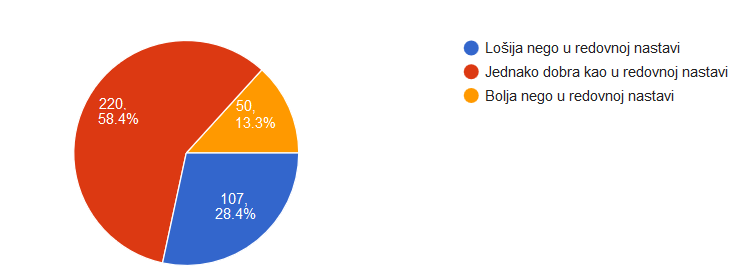 Više od polovice ispitanih učenika (56,5%) koristi se uz Yammer, i drugim načinima komunikacije s nastavnicima.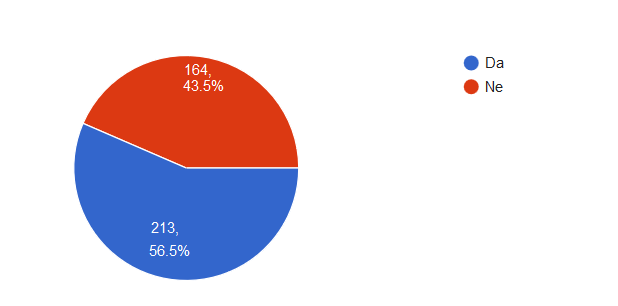 Ostali kanali putem kojeg učenici komuniciraju s nastavnicima, prema učestalosti odgovora učenika su: WhatsApp (69 odgovora), elektronička pošta (40 odgovora),  Viber (5), Skype (3), SMS tekstualne poruke (2).Više od polovice ispitanih učenika (58, 6%) smatra da su zadaci/aktivnosti koje dobivaju od nastavnika tijekom provođenja nastave na daljinu jedno teški i zahtjevni kao u redovnoj nastavi. Nešto manje od trećine (30,8%) ispitanih učenika smatra da su ti zadaci teži i zahtjevniji, dok 10,6% učenika smatra da su ti zadaci/aktivnosti lakši i jednostavniji.  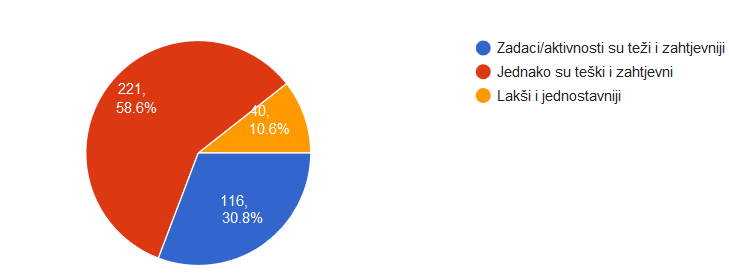 Na skali samoprocjene učenika o težini zadataka koje dobivaju od nastavnika, dvije trećine učenika (67,6%) smatra da za njih zadaci nisu ni teški ni lagani. 15,6% učenika smatra da su im zadaci lagani i vrlo lagani, dok 15,4% učenika procjenjuje da su za njih ti zadaci umjereno teški.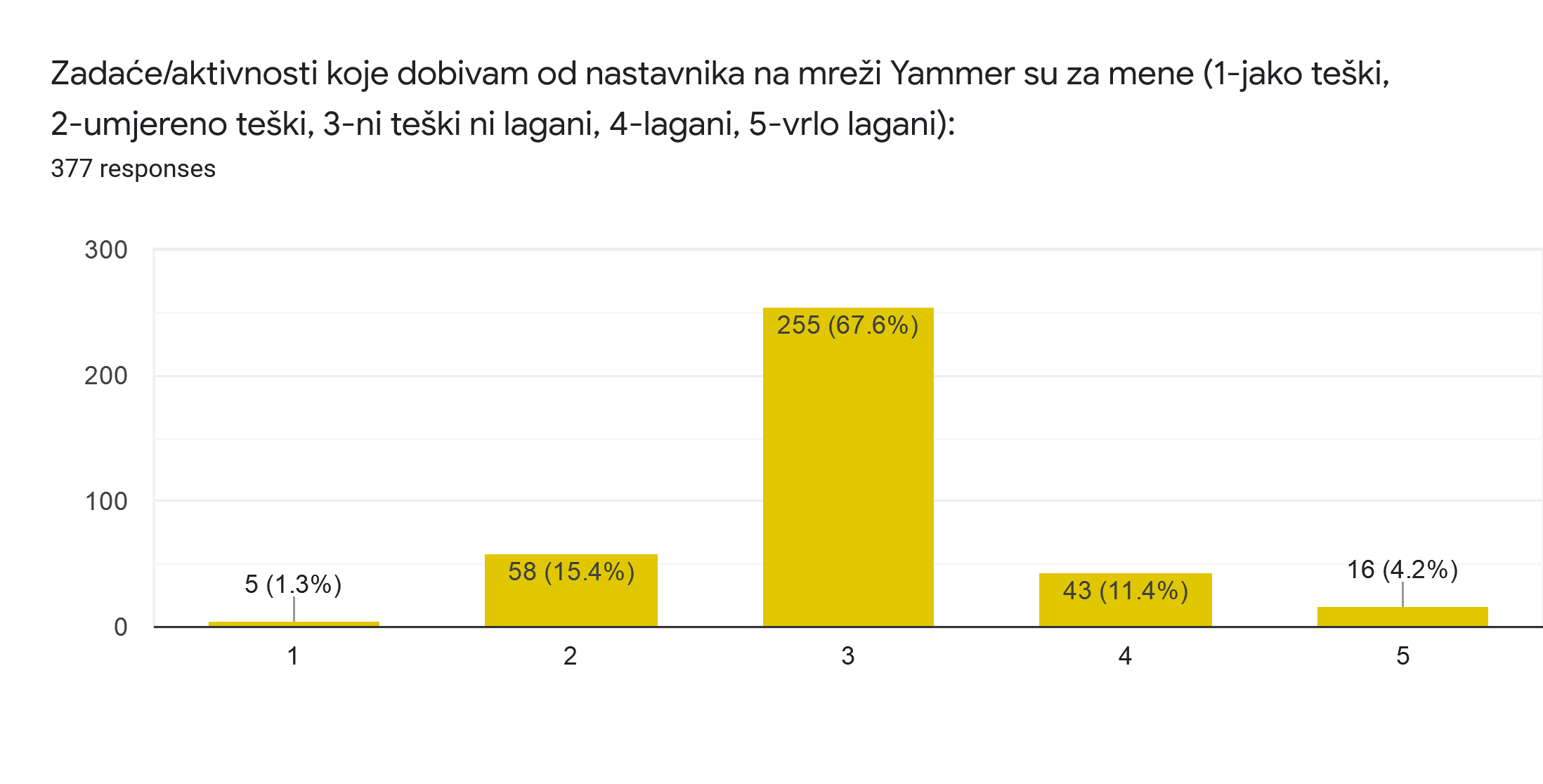 Na pitanje o ispunjenim zadaćama/aktivnostima na mreži Yammer, gotovo polovica učenika (47,7%) odogovara da je ispunila sve zadaće/aktivnosti koje su nastavnici zadali, dok je 41,1% učenika ispunilo više od pola zadanih zadaća/aktivnosti.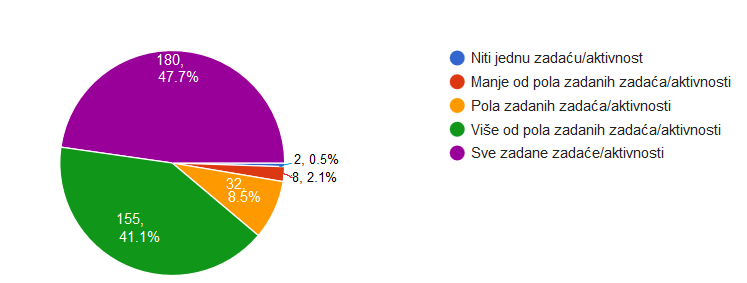 Većina ispitanih učenika (72,4%) izjašnjava se da su im uglavnom jasne upute za rješavanje zadataka/aktivnosti  koje dobivaju putem objava nastavnika na mreži Yammer. Petina ispitanih učenika tvrdi da su im u potpunosti jasne upute, dok za 7,2% učenika upute uglavnom nisu jasne.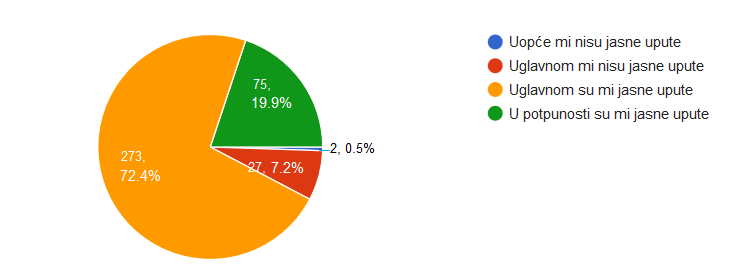 Na pitanje o količini novih znanja koje su dosad naučili u nastavi na daljinu u odnosu na redovnu nastavu, gotovo polovica učenika (45,4%) odgovara da su naučili jednako kao na redovnoj nastavi. Nešto više od četvrtine učenika (27,1%) odgovara da su naučili uglavnom manje, dok po 13% učenika smatra da su naučili puno manje, odnosno uglavnom više novih znanja u odnosu na redovnu nastavu. 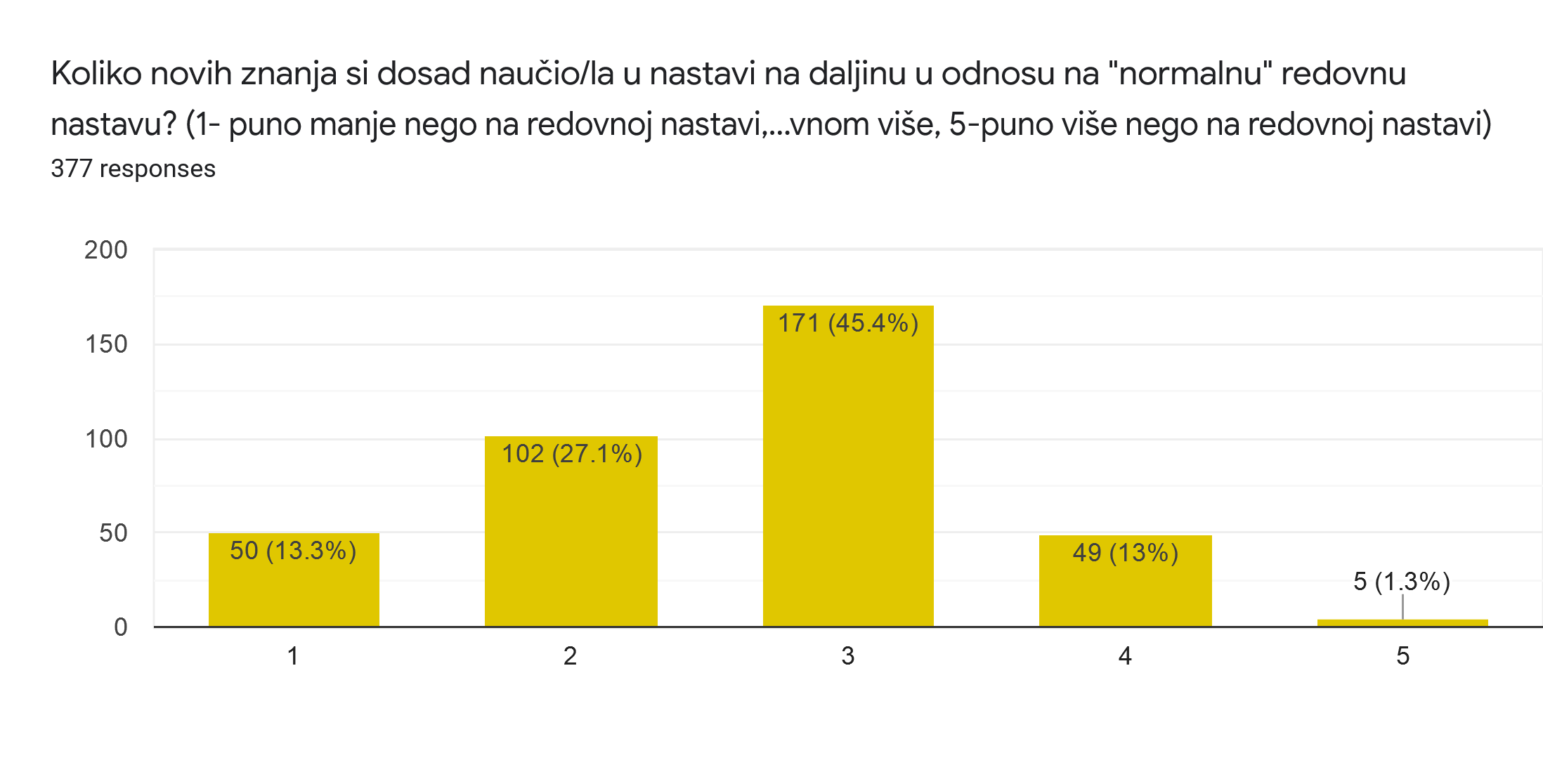 Većina učenika (83%) je zadovoljna s načinom provođenja praktične nastave na daljinu, odnosno zadacima koje postavljaju strukovni/e učitelji/ce.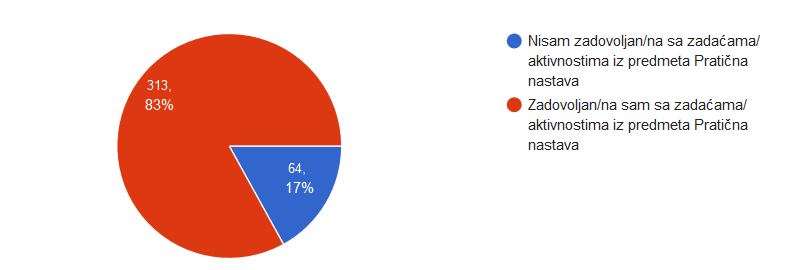 Razlozi nezadovoljstva učenika koji nisu zadovoljni s provedbom praktične nastave:Nedovoljno vremena za odradu zadatkaNedostatak kućnih uvjeta za montiranje vježbeničke lutkeKoličina i zahtjevnost zadatakaPonavljanje gradiva Nedostatak konkretnijih uputa za rješavanje zadatakaViše od polovice učenika (55,4%) odgovara da im roditelji ne pomažu u praćenju nastave i izvršavanju zadataka, dok roditelji ponekad pomažu trećini učenika (36,9%).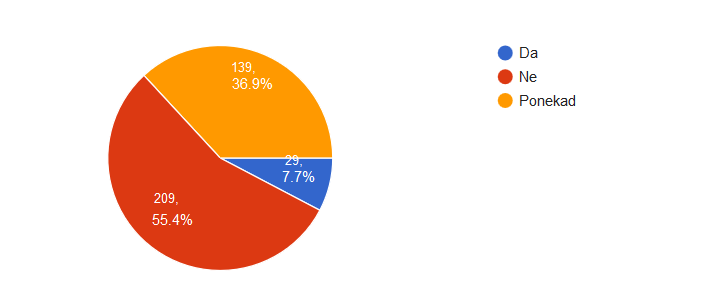 Tijekom provođenja nastave na daljinu, učenici se susreću sa sljedećim poteškoćama:Povremeni problem sa spajanjem na internet / spori internet Poteškoće sa spajanjem na mrežu YammerPreviše materijala i zadatakaNepreglednost na mreži Yammer (ne pokazuju se najnovije objave, nego je sve pomiješano)Ponekad nejasne upute nastavnika za rješavanje zadatakaNedostatak pojašnjanja gradiva (u usporedbi sa redovnom nastavom)Manjak komunikacijeNedostaju mi prijatelji iz razreda Stres radi količine zadataka Previše vremena provedenog pred računalom/mobitelomNeposrednost u komunikaciji Više naučimo slusajući nastavnika na satuVrlo brzo se nakupi gradiva iz svih predmeta pa cijeli dani prolaze na prepisivanje i rješavanje zadataka Kvaliteta odrade praktičnih zadataka jer nedostaje praćenje i ispravljanje učiteljice na satu Gotovo polovica ispitanih učenika (46,7%) odgovara da ima više vremena za slobodne aktivnosti (hobije) i za odmor u odnosu na redovnu nastavu. Četvrtina učenika (25,5%) ima manje vremena nego prije, odnosno ima jednako vremena kao i prije za slobodne aktivnosti i odmor (27,9%).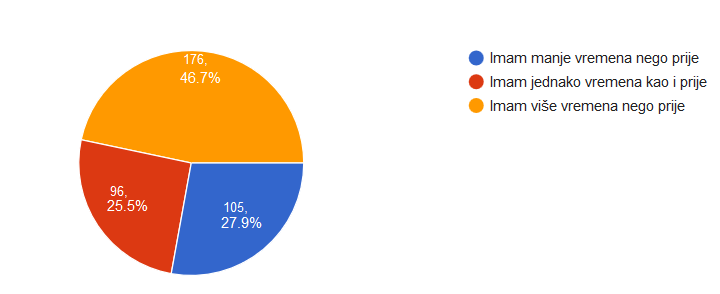 Polovica učenika (49,1%) prati ponekad mrežnu stanicu škole i Facebook profil škole, dok trećina učenika (33,2%) ne prati navedene školske stranice. 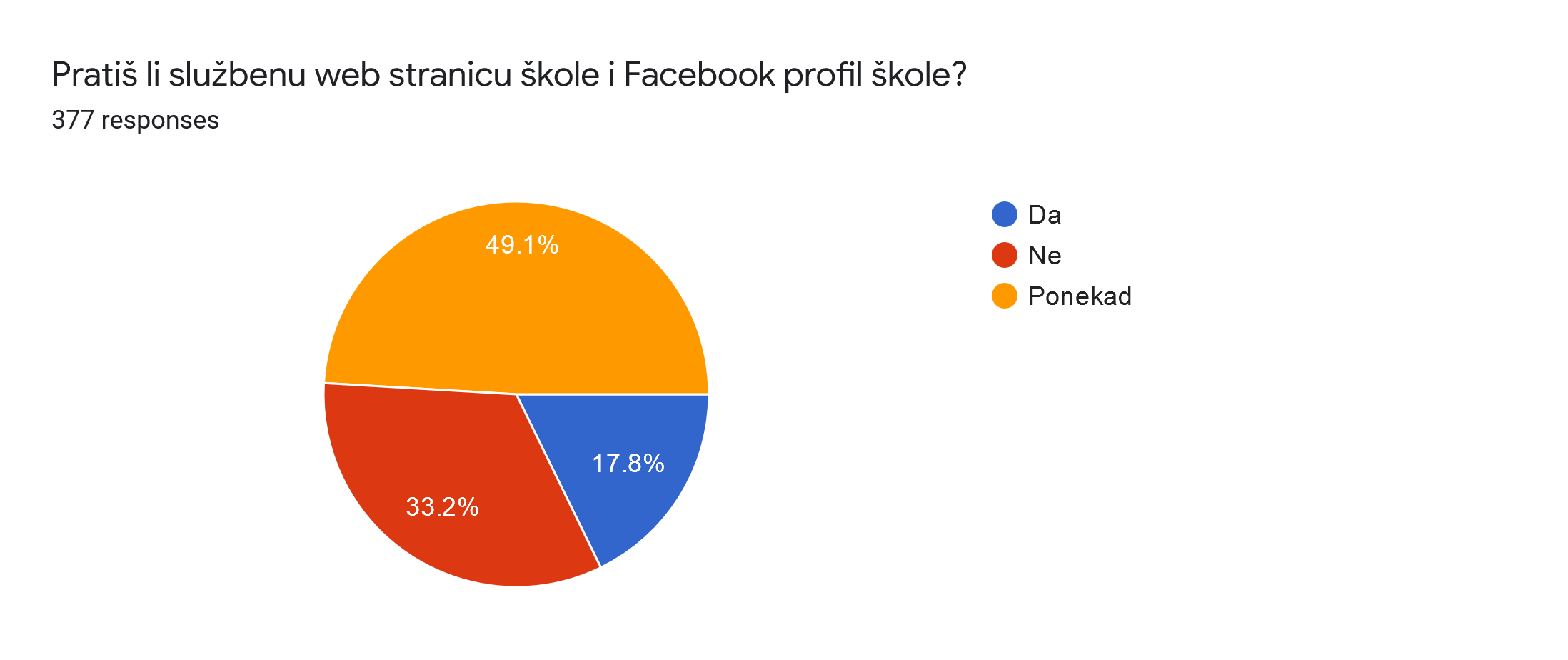 Većina učenika (82,5%) ocjenjuje vlastitu aktivnost u nastavi na daljinu ocjenama vrlo dobar (43,5%) i odličan (39%), dok manji broj učenika (13,8%) ocjenjuje vlastitu aktivnost ocjenom dobar. 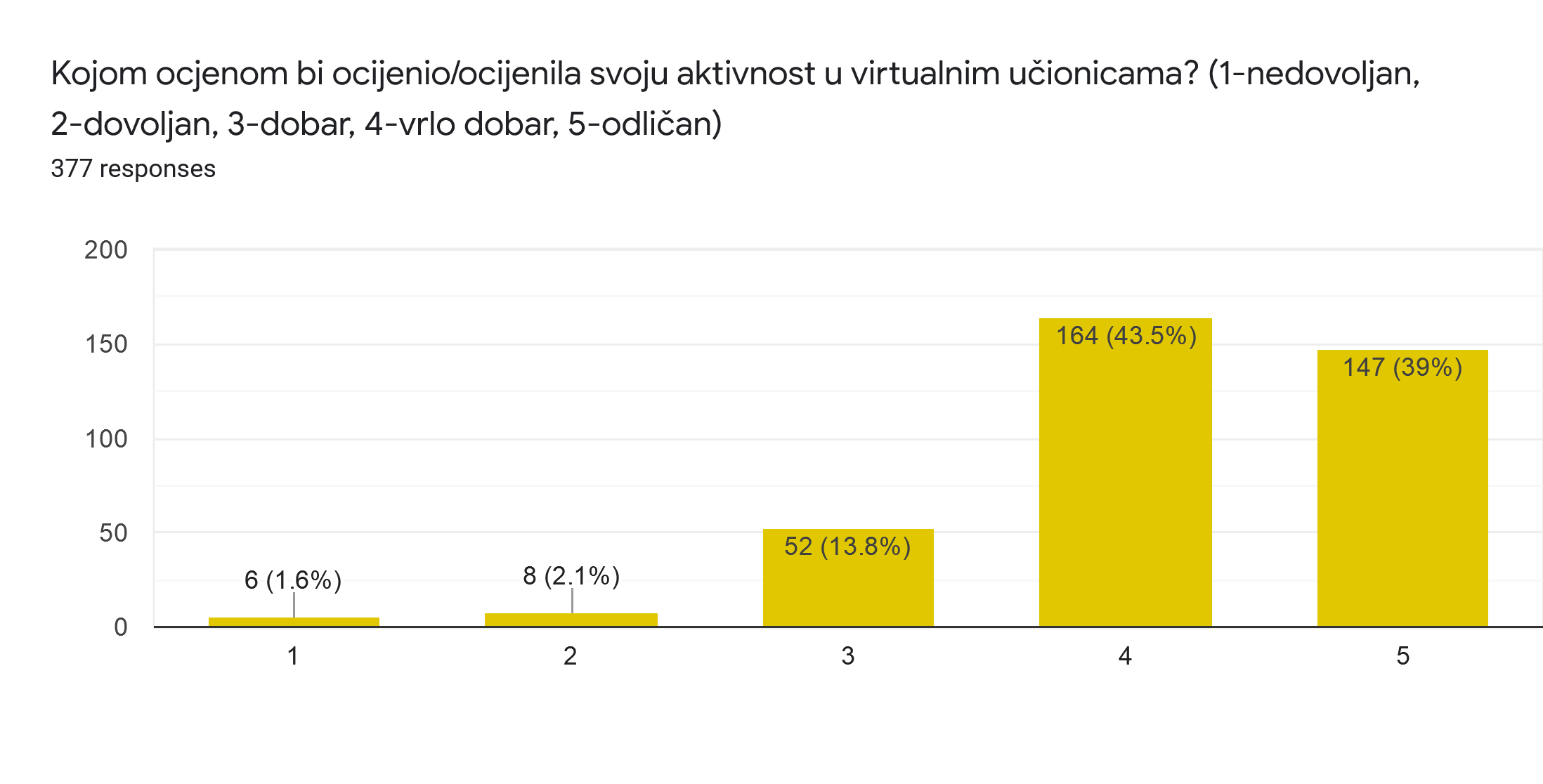 Prema odgovorima učenika, najčešće prednosti nastave na daljinu su: Više slobodnog vremenaViše vremena za učenje, odrađivanje zadataka i ponavljanje gradivaSamostalnost u radu / Možemo sami organizirati učenje i rješavanje zadatakaLakši su zadaci u usporedbi s redovnom nastavomLak pristup zadacimaDobro se snalazimo u virtualnom svijetuNe moramo ustajati jako ranoBolje se koncentriram (bez buke u razredu) Ne moram putovati u školuViše vremena za svoje aktivnostiMogućnost razrednih konflikata svedena na minimum Dostupnost prezentacija i materijala Možemo uzeti pauzu kada mi to želimoZabavnija je nastava na daljinu, jer koristimo mobiteleTijekom rješavanja zadataka možemo piti, jesti i uzeti stankuBolja organizacija vremena  Više vremena za sebe i svoju obiteljBolja komunikacijaBolje samopouzdanje i veća samostalnostMogu mirno odraditi sve svoje zadatke po vlastitom ritmu Bolje naučimo kad sami moramo istraživati kako bi riješili zadatakVeća motivacija za rad Nastavnici stignu svima pregledati zadaćeManje stresa nego u redovnoj nastavi (ocjene, testovi, ispitivanja i slično)Prema odgovorima učenika, najčešći nedostaci nastave na daljinu su: Nedostatak objašnjenja nastavnika u usporedbi s redovnom nastavomTeže i zahtjevnije je kad sami obrađujemo novo gradivoManje novog gradiva naučimoNedostatak neposredne komunikacije s nastavnicimaDruženje s prijateljimaRedovna nastava se lakše pratiPreviše prepisivanja i rješavanja zadataka Neposrednost nastave u razreduPreviše zadatakaDirektna komunikacija nastavnika i učenikaNejasne upute Sve moramo prepisivati u bilježnice što nema svrhe jer sve imamo na uređajimaNedostatci su što ne čujemo profesore kako objašnjavaju i ne sudjelujemo kao u redovnoj nastaviOcjenjivanjeNedostatak osobne interakcije s nastavnicima i kolegama iz razredaNema usmenog objašnjavanjaInternetNepridržavanje rasporeda satiTeško se odrađuju praktični zadaciNe možemo raspravljati svi zajedno o nekom gradivuPrijedlozi učenika za poboljšanje nastave na daljinu: Video pozivi preko Skypa, Zooma ili drugih alata za video poziveJasnije upute nastavnika za rješavanje zadataka koje moramo napraviti Da se svi nastavnici drže rasporeda sati Da nam nastavnici pošalju video materijal u kojem nam oni objašnjavaju neku novu lekciju Manja količina zadaćaSmanjiti količinu prepisivanja poslanih prezentacijaKomunikacija s nastavnicimaDa se nastavnici svakog predmeta jednom tjedno povežu sa učenicima video pozivom za eventualna pitanja i objašnjavanja nerazumljivoga ili neshvaćenoga gradiva ili zadatka.Da nastavnici definiraju rok za neki zadatak Da bude malo manje pisanja, više prezentacija ili kvizovaDa nastavnici koriste kreativne alate za rad, osim prezentacija Uvođenje zanimljivijih načina izvođenja virtualne nastave (kvizovi, ankete)Bolje definirati vrijeme kad su nastavnici na Yammeru, ovako ne znamo kad koga možemo očekivati i koje zadaće nas čekaju ANALIZA REZULTATAUčenici su ocijenili dosadašnje provođenje nastave na daljinu ocjenom vrlo dobar, njih 149 (39,5%). Provođenje nastave na daljinu ocjenom odličan ocjenjuje četvrtina učenika (25,5%), a nešto više od četvrtine ispitanih učenika takvu nastavu ocjenjuje ocjenom dobar (27,1%). Možemo zaključiti da dvije trećine učenika, njih 65% ocjenjuje provođenje nastave na daljinu ocjenom vrlo dobar i odličan, dok je nešto više od četvrtine ispitanih učenika ocijenilo ocjenom dobar. Na pitanje o samoprocjeni snalaženja u nastavi na daljinu, nešto više od trećine ispitanih učenika je odgovorilo da se odlično snalazi, njih 35,8%, dok se trećina ispitanih učenika (33,2%) vrlo dobro snalazi u nastavi na daljinu. Iz toga zaključujemo da učenici procjenjuju svoje snalaženje odličnim i vrlo dobrim.Više od dvije trećine učenika mobitelom najčešće pristupa nastavi na daljinu, njih 269 (71,4%). Četvrtina učenika (25,7%) nastavi na daljinu pristupa laptopom ili stolnim računalom, a gotovo svi učenici (91,2%) mogu pristupiti nastavi na daljinu sa uređaja kojeg koriste, te su većini učenika (79%)dostupni materijali koji im nastavnici šalju.U usporedbi s redovnom nastavom, nešto više od trećine učenika provodi manje vremena na nastavi na daljinu (36,3%). Trećina ispitanih učenika provodi više vremena (33,7%), dok 113 učenika (30%) izjavljuje da im je potrebno jednako vremena za nastavu na daljinu kao i za redovnu nastavu.Za 40,6 % učenika potrebno je dva do četiri sata dnevno za nastavu na daljinu, odnosno za sve aktivnosti u virtualnim učionicama, učenje, te izvršavanje obaveza/zadaća. Četvrtini ispitanih učenika (25,7%) potrebno je četiri do 6 sati dnevno. Na pitanje o mišljenju učenika o kvaliteti komunikacije s nastavnicima u odnosu na redovnu nastavu, više od polovice ispitanih učenika (58,4%) smatra da je komunikacija s nastavnicima jednako dobra kao u redovnoj nastavi. Nešto više od četvrtine učenika (28,4%) smatra da je komunikacija s nastavnicima lošija nego u redovnoj nastavi.Više od polovice ispitanih učenika (56,5%) koristi se uz Yammer, i drugim načinima komunikacije s nastavnicima: WhatsApp (69 odgovora), elektronička pošta (40 odgovora). Više od polovice ispitanih učenika (58, 6%) smatra da su zadaci/aktivnosti koje dobivaju od nastavnika tijekom provođenja nastave na daljinu jednako teški i zahtjevni kao u redovnoj nastavi dvije trećine učenika (67,6%) smatra da za njih ti zadaci nisu ni teški ni lagani.  Gotovo polovica učenika (47,7%) odgovara da je ispunila sve zadaće/aktivnosti koje su nastavnici zadali, dok je 41,1% učenika ispunilo više od pola zadanih zadaća/aktivnosti. Većina ispitanih učenika (72,4%) izjašnjava se da su im uglavnom jasne upute za rješavanje zadataka/aktivnosti  koje dobivaju putem objava nastavnika na mreži Yammer.Na pitanje o količini novih znanja koje su dosad naučili u nastavi na daljinu u odnosu na redovnu nastavu, gotovo polovica učenika (45,4%) tvrdi da su naučili jednako kao na redovnoj nastavi. Nešto više od četvrtine učenika (27,1%) odgovara da su naučili uglavnom manje.Većina učenika (83%) je zadovoljna s načinom provođenja praktične nastave na daljinu, odnosno zadacima koje postavljaju strukovni/e učitelji/ce. Razlozi nezadovoljstva učenika koji nisu zadovoljni s provedbom praktične nastave: nedovoljno vremena za odradu zadatka, nedostatak kućnih uvjeta za montiranje vježbeničke lutke, količina i zahtjevnost zadataka, ponavljanje gradiva, nedostatak konkretnijih uputa za rješavanje zadatakaPolovici učenika  (55,4%) roditelji ne pomažu u praćenju nastave i izvršavanju zadataka, dok roditelji ponekad pomažu trećini učenika (36,9%).Tijekom provođenja nastave na daljinu, učenici se susreću sa sljedećim poteškoćama:Povremeni problem sa spajanjem na internet / spori internet Poteškoće sa spajanjem na mrežu YammerPreviše materijala i zadatakaNepreglednost na mreži Yammer (ne pokazuju se najnovije objave, nego je sve pomiješano)Ponekad nejasne upute nastavnika za rješavanje zadatakaNedostatak pojašnjanja gradiva (u usporedbi sa redovnom nastavom)Manjak komunikacijeNedostaju mi prijatelji iz razreda Stres radi količine zadataka Previše vremena provedenog pred računalom/mobitelomNeposrednost u komunikaciji Više naučimo slusajući nastavnika na satuVrlo brzo se nakupi gradiva iz svih predmeta pa cijeli dani prolaze na prepisivanje i rješavanje zadataka Kvaliteta odrade praktičnih zadataka jer nedostaje praćenje i ispravljanje učiteljice na satu Gotovo polovica ispitanih učenika (46,7%) ima više vremena za slobodne aktivnosti (hobije) i za odmor u odnosu na redovnu nastavu. Četvrtina učenika (25,5%) ima manje vremena nego prije, odnosno ima jednako vremena kao i prije za slobodne aktivnosti i odmor (27,9%).Većina učenika (82,5%) ocjenjuje vlastitu aktivnost u nastavi na daljinu ocjenama vrlo dobar i odličan.Prema odgovorima učenika, najčešće prednosti nastave na daljinu su: Više slobodnog vremenaViše vremena za učenje, odrađivanje zadataka i ponavljanje gradivaSamostalnost u radu / Možemo sami organizirati učenje i rješavanje zadatakaLakši su zadaci u usporedbi s redovnom nastavomLak pristup zadacimaDobro se snalazimo u virtualnom svijetuNe moramo ustajati jako ranoBolje se koncentriram (bez buke u razredu) Ne moram putovati u školuViše vremena za svoje aktivnostiMogućnost razrednih konflikata svedena na minimum Dostupnost prezentacija i materijala Možemo uzeti pauzu kada mi to želimoZabavnija je nastava na daljinu, jer koristimo mobiteleTijekom rješavanja zadataka možemo piti, jesti i uzeti stankuBolja organizacija vremena  Više vremena za sebe i svoju obiteljBolja komunikacijaBolje samopouzdanje i veća samostalnostMogu mirno odraditi sve svoje zadatke po vlastitom ritmu Bolje naučimo kad sami moramo istraživati kako bi riješili zadatakVeća motivacija za rad Nastavnici stignu svima pregledati zadaćeManje stresa nego u redovnoj nastavi (ocjene, testovi, ispitivanja i slično)Prema odgovorima učenika, najčešći nedostaci nastave na daljinu su: Nedostatak objašnjenja nastavnika u usporedbi s redovnom nastavomTeže i zahtjevnije je kad sami obrađujemo novo gradivoManje novog gradiva naučimoNedostatak neposredne komunikacije s nastavnicimaDruženje s prijateljimaRedovna nastava se lakše pratiPreviše prepisivanja i rješavanja zadataka Neposrednost nastave u razreduPrevise zadatakaDirektna komunikacija nastavnika i učenikaNejasne upute Sve moramo prepisivati u bilježnice što nema svrhe jer sve imamo na uređajimaNedostatci su što ne čujemo profesore kako objašnjavaju i ne sudjelujemo kao u redovnoj nastaviOcjenjivanjeNedostatak osobne interakcije s nastavnicima i kolegama iz razredaNema usmenog objašnjavanjaInternetNepridržavanje rasporeda satiTeško se odrađuju praktični zadaciNe možemo raspravljati svi zajedno o nekom gradivuPrijedlozi učenika za poboljšanje nastave na daljinu: Video pozivi preko Skypa, Zooma ili drugih alata za video poziveJasnije upute nastavnika za rješavanje zadataka koje moramo napraviti Da se svi nastavnici drže rasporeda sati Da nam nastavnici pošalju video materijal u kojem nam oni objašnjavaju neku novu lekciju Manja količina zadaćaSmanjiti količinu prepisivanja poslanih prezentacijaKomunikacija s nastavnicimaDa se nastavnici svakog predmeta jednom tjedno povežu sa učenicima video pozivom za eventualna pitanja i objašnjavanja nerazumljivoga ili neshvaćenoga gradiva ili zadatka.Da nastavnici definiraju rok za neki zadatak Da bude malo manje pisanja, više prezentacija ili kvizovaDa nastavnici koriste kreativne alate za rad, osim prezentacija Uvođenje zanimljivijih načina izvođenja virtualne nastave (kvizovi, ankete)Bolje definirati vrijeme kad su nastavnici na Yammeru, ovako ne znamo kad koga možemo očekivati i koje zadaće nas čekaju 